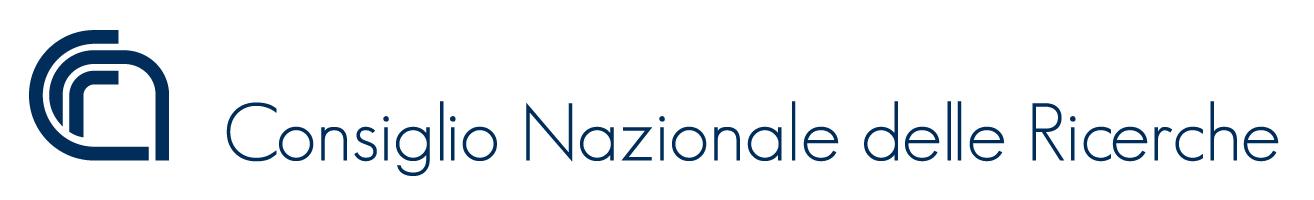 AVVISO DI CONVOCAZIONEBando 367.273 CTER ISTICONCORSO PUBBLICO PER TITOLI ED ESAMI PER L’ASSUNZIONE CON CONTRATTO DI LAVORO A TEMPO PIENO E INDETERMINATO DI UNA UNITÀ DI PERSONALE PROFILO COLLABORATORE TECNICO ENTI DI RICERCA, VI LIVELLO PROFESSIONALE PRESSO L’ISTITUTO DI SCIENZA E TECNOLOGIE DELL’INFORMAZIONE “ALESSANDRO FAEDO” (ISTI) DEL CONSIGLIO NAZIONALE DELLE RICERCHE Si rende noto ai candidati al concorso in oggetto che la convocazione per sostenere la prova orale prevista dall’art. 9, comma 1 del bando, è consultabile in procedura https://selezionionline.cnr.it, accedendo dopo il login al secondo menù in alto “Le mie domande” e poi a destra della riga del bando specifico attraverso l’opzione “allegati”.La suddetta prova sarà espletata il giorno 3 marzo 2023 alle ore 14,30 presso l’Aula C-29 dell’Istituto di Scienza e Tecnologie dell’Informazione “Alessandro Faedo” (ISTI) del CNR in via Moruzzi 1 – 56124 Pisa.